ST. JOSEPH’S COLLEGE (AUTONOMOUS), BENGALURU -27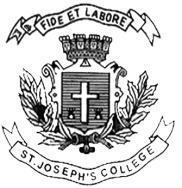 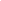 B.A (INTERNATIONAL RELATIONS)– IV SEMESTERSEMESTER EXAMINATION: APRIL 2023(Examination conducted in May 2023)  INP4222                      INP 4222- INDIAN FOREIGN POLICY IN                                          CONTEMPORARY WORLD ORDERTime- 2 hrs	                                                                   		Max Marks-60This question paper contains one printed page and three partsPART- A  Answer any Five of the following questions in about 40-50 words each (5x3=15)      1. Define Foreign Policy.      2. What is the role of PMO in Indian foreign policy making?      3. Write a note on Non Alignment Movement.      4. What is Panchsheel?      5. What is India’s ‘Neighbourhood First’ policy?      6. Write a brief note on “Chalein Saath Saath: Forward Together We Go”      7. Briefly explain the concept of Multilateralism.PART- B Answer any Three of the following questions in about 100-150 words each (5x3=15)        8. Examine the key domestic determinants of Indian foreign Policy.        9. Explain the initial phase of foreign policy making in India.       10. Describe major Indian Foreign Policy initiatives taken under the leadership of P.V              Narasimha  Rao.       11. Describe the significant pillars of Indo-Russia relations.       12. Examine the ‘Rise of India’.PART- C  Answer any Two of the following questions in about 200- 250 words each (2x15=30)      13. Critically evaluate external determinants of the foreign policy of a country.              Substantiate your answer with suitable examples.      14. Examine the features of India-Sri Lanka bilateral relations in contemporary times.      15. Discuss the dynamics of Indo-China Relations.      16. Critically examine India’s opportunities and challenges in the multilateral world order.